WERKBLAD LEERLINGENNAAM: ………………………………………………………………………………	OPDRACHTEN BIJ LES 1Je weet waarschijnlijk wel dat de rivier de Regge door Goor stroomt. Dat is niet alleen nu zo. Dat was vroeger ook al zo. We vinden het belangrijk dat je weet hoe belangrijk de Regge voor Goor is en was. Om dat te leren krijg je drie lessen over de Regge. Vanddag is de eerste les. Je krijgt een PP te zien over de Regge. Aan het einde van deze les kan je 4 zaken  benoemen over het belang die de Regge nu voor Goor heeft. Én 4 zaken die vroeger van belang waren.Vraag 1Dia 2. Kijk op de plattegrond van Diepenheim uit 1865. Zoek op waar de Regge begint. Kleur de Regge met een blauwe stift of een blauw kleurpotlood totdat de Molenbeek er als zijriviertje bijkomt.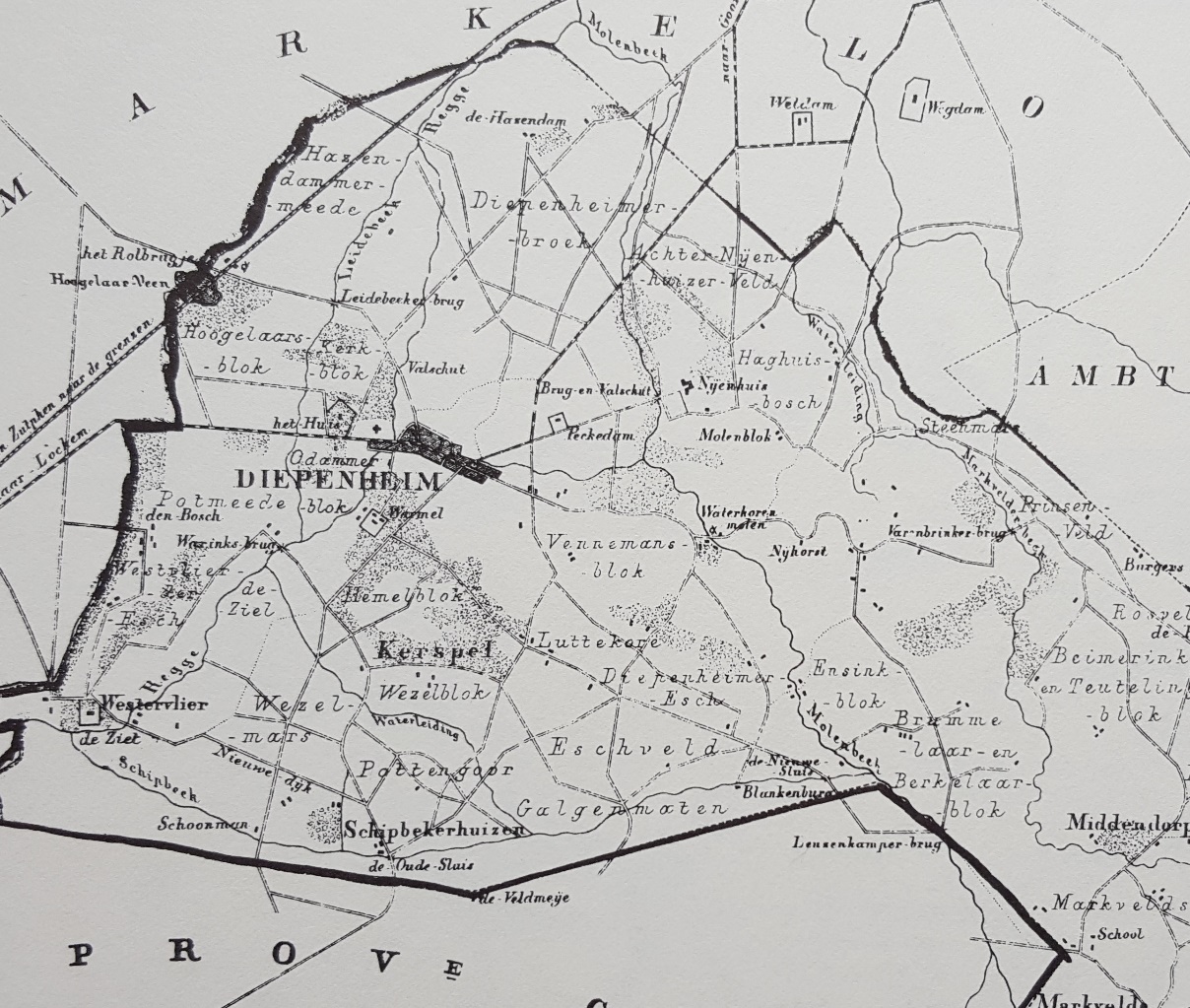 Vraag 2Dia 3. Wat betekent de naam Goor oorspronkelijk?  (Ghore, Ghoer, Ghoor)  ________________________________________________________________________Vraag 3Dia 8. Kijk goed naar het kaartje van Goor uit 1867. Nu noemen we het gedeelte waar ‘Oude Beek’ staat de Regge. Maar op dit kaartje zie je De Regge op een andere plek stromen. Dat komt doordat de Nieuwe Beek vanaf ’t Waterland naar de stoomweverij is gegraven. Daar vandaan stroomt het water noordwaarts naar De Spechthorst. Kleur de Oude Beek rood. Kleur de Nieuwe Beek en De Regge blauw.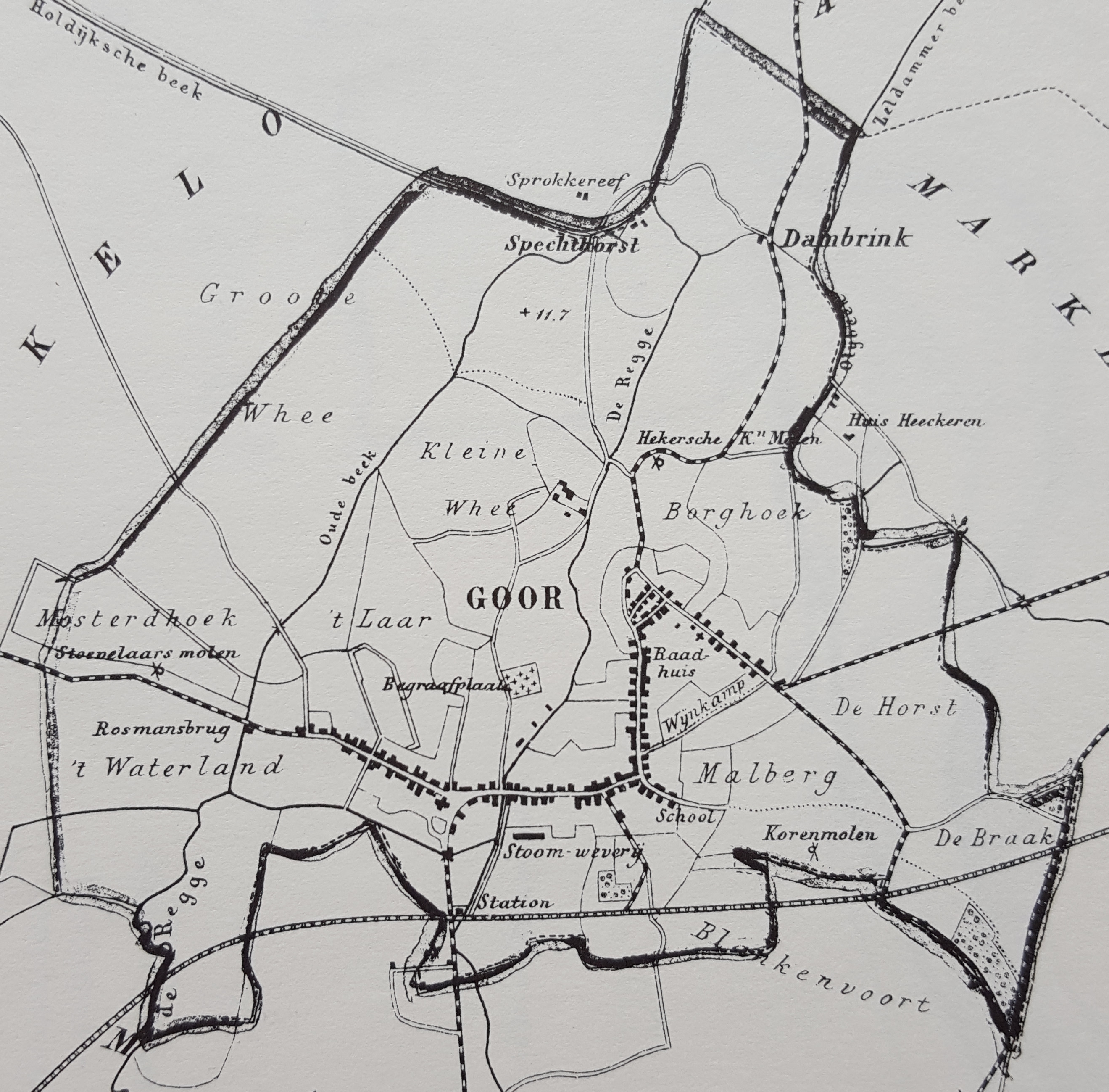 Vraag 4Dia 10.Teken een groen rondje om de Rosmansbrug.Vraag 5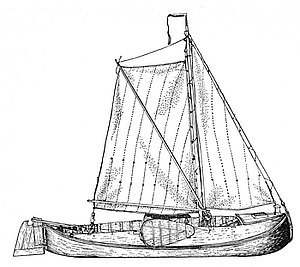 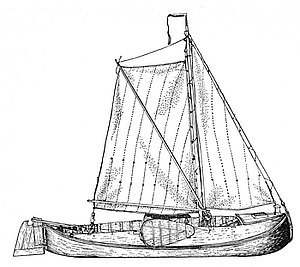 Dia 13. Een zomp was een platbodem vaartuig. Dit betekent dat het schip een platte onderkant had. Waarom was het handig om op de regge met een patbodemvaartuig te varen?___________________________________________________________________________________________________________________________________________________________________________________________________________________________________________________________Vraag 6Dia 15. Waarom liet men het water om ‘De Oude stad’ en ‘Het Schild’ stromen?______________________________________________________________________________________________________________________________________________________Vraag 7Dia 19. In 1935 dempte men de Regge in Goor. Waarom deed men dat toen?_________________________________________________________________________________________________________________________________________________________________________________________________________________________________Vraag 8Dia 20. Bij de weverij Arntzenius Jannink weefde men vooral lappen en visnetten. Waarvan werden die gemaakt? __________________________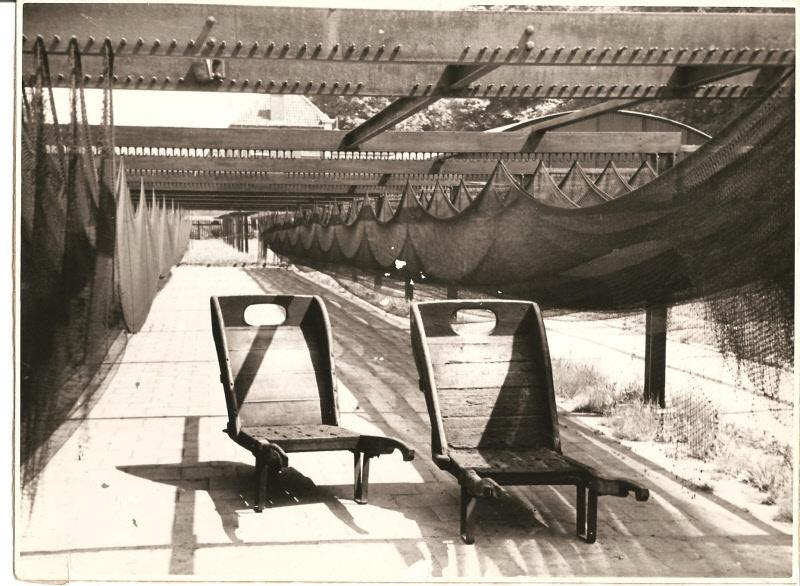 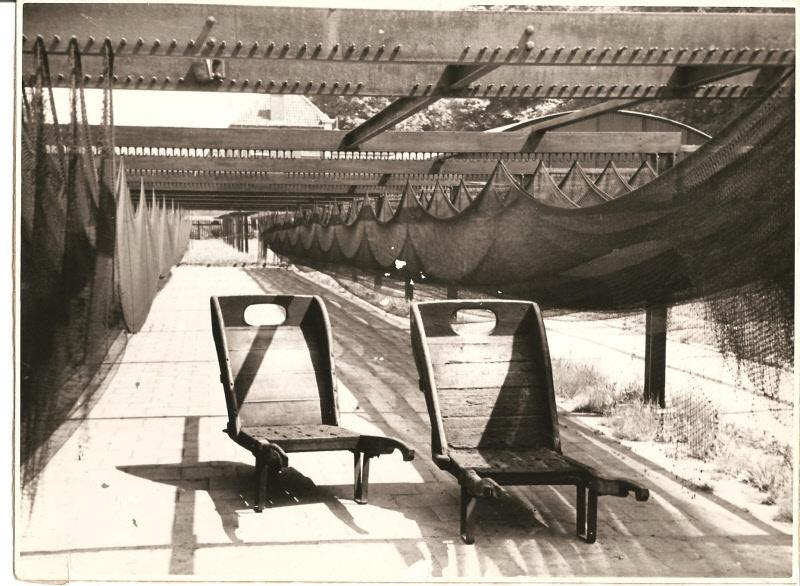 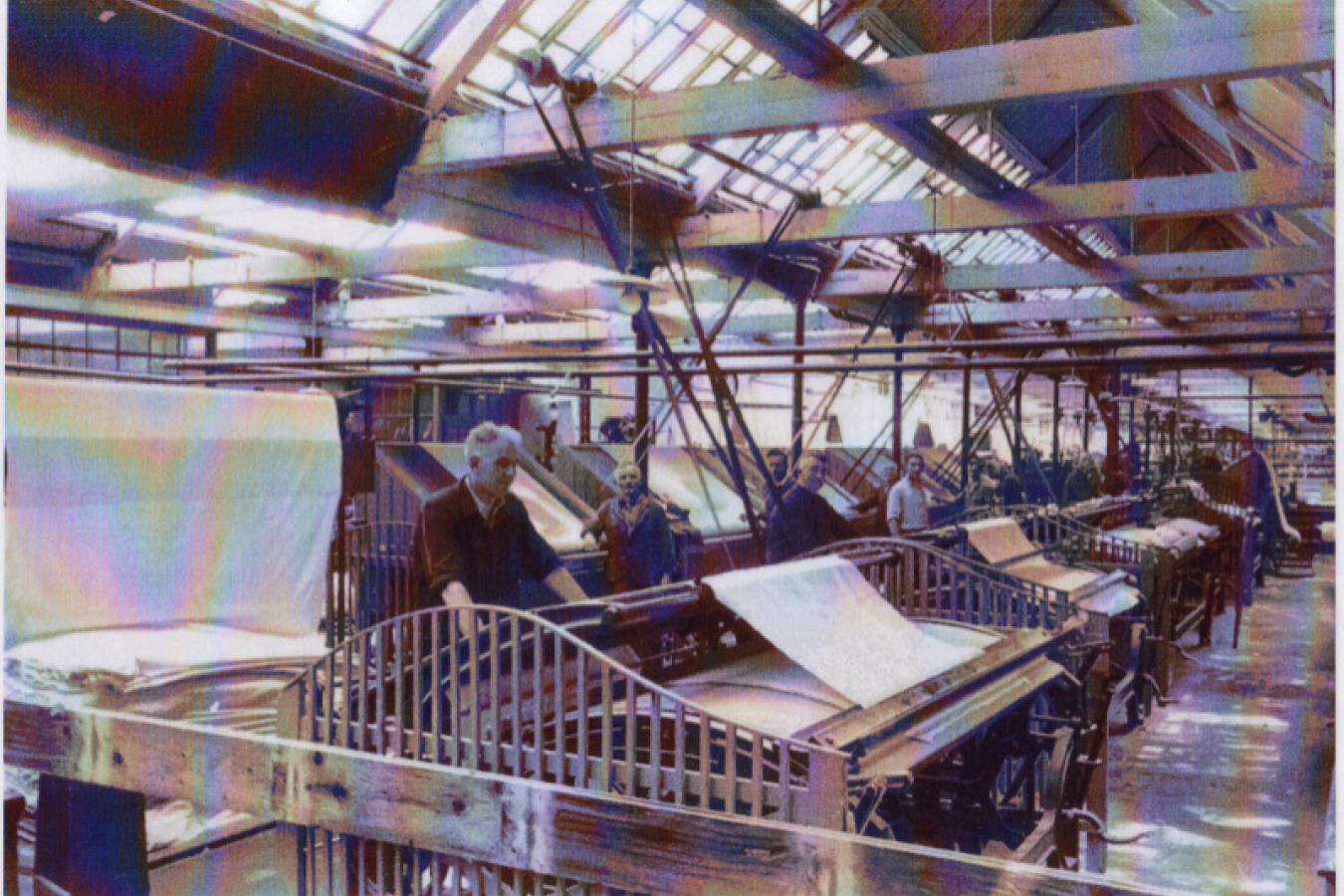 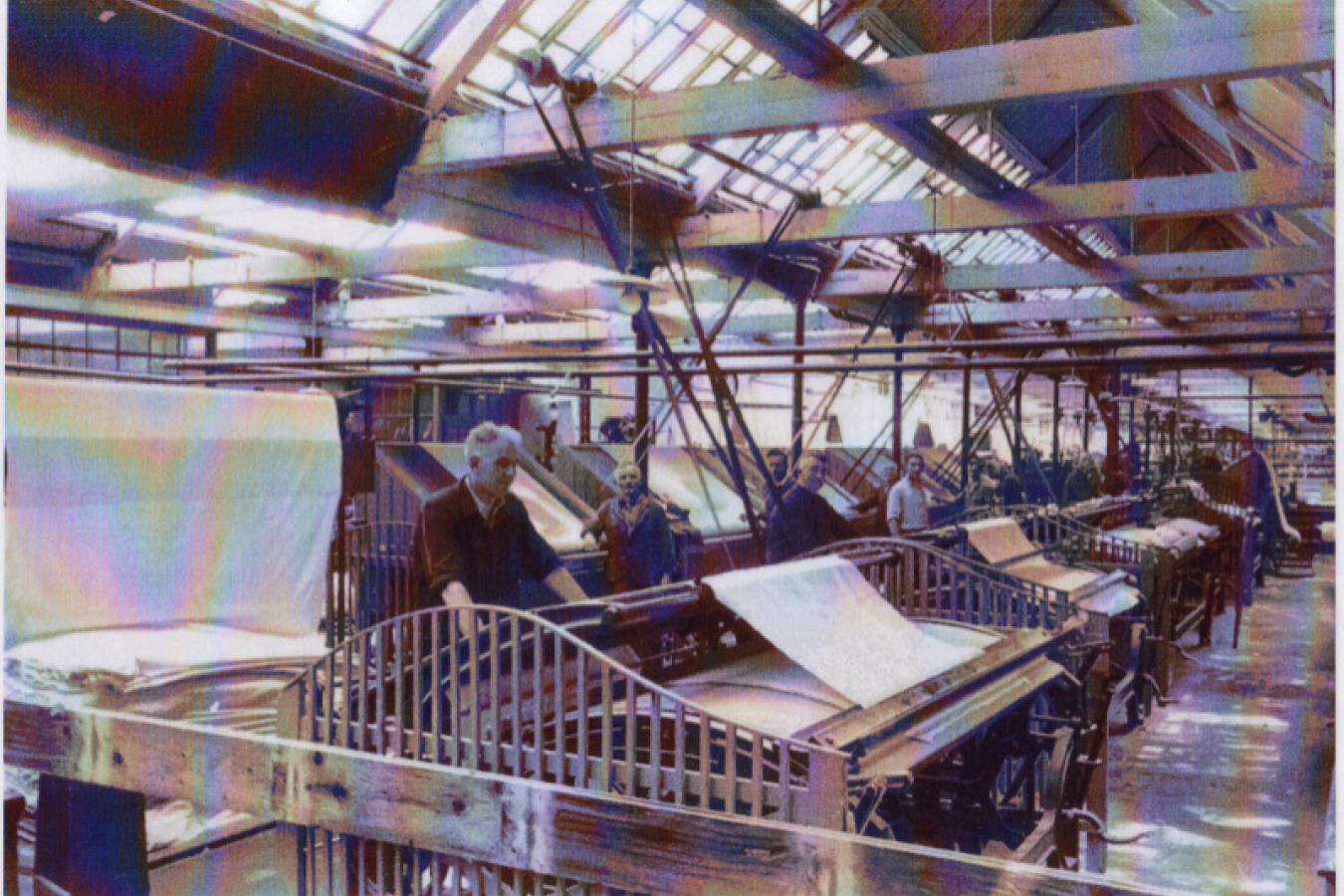 Vraag 9Dia 21. Aan welk water ligt de haven van Goor nu? _____________________________________Vraag 10Dia 25. Kijk terug op het kaartje van Goor uit 1867. Kleur de Holtdijkse beek geel tot aan De Spechthorst. OPDRACHTEN BIJ LES 3	Kies één van de volgende opdrachten:Maak een blad vol weetjes over de Regge in Goor. Bedenk er minimaal 7 en in elk weetje móet een getal voorkomen. Bijvoorbeeld: ‘Weet je dat de Regge van Westerflier tot Ommen stroomt en ongeveer 60 km. lang is?’  Beschrijf (en plak) al je weetjes op een groot vel (gekleurd) papier en versier het met zaken die met de rivier de Regge te maken hebben.Bedenk 10 vragen die jij aan de schipper van een zomp zou willen stellen. Als journalist van deze tijd stap je in een tijdmachine die jou 300 jaar terug in de tijd brengt! Daar neem jij een interview af bij die schipper. Maak een verslag van het interview. Schrijf een gedicht, rap of lied over de Regge. Je moet minstens één couplet over de Regge vroeger en één couplet over de Regge nu schrijven. De rap mag niet korter zijn dan 12 regels! Denk aan ritme, rijm en humor! Bouw samen met klasgenoten de fabriek fa. Arntzenius Jannink & Co na met Lego, Kapla of ander constructiemateriaal. Plaats jullie bouwwerk op een harde ondergrond zodat je die kunt verplaatsen.Maak een tekening van een gedeelte van de route die je hebt gelopen. Bijvoorbeeld van de Regge of van één van de gebouwen, bruggen, ….. die je erg mooi vond tijdens het lopen van de route.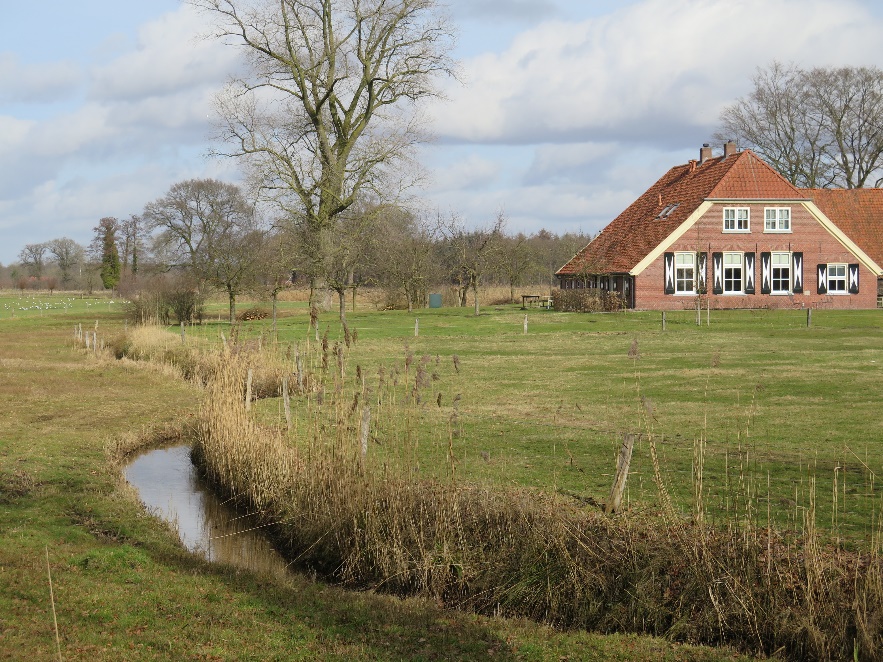 Deze lessen over de Regge in Goor gaan over erfgoed. Met erfgoed bedoelen we: Sporen van vroeger die je nog steeds kunt terugvinden in voorwerpen, verzamelingen, gebouwen, verhalen, tradities, feesten of plekken in het landschap. Het zijn de schatten van de omgeving. Soms zie je ze gelijk en soms zijn ze een beetje verborgen! Ga je mee op zoek? 